                                                                                                                                  проект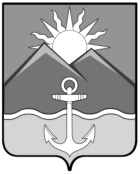 ДУМА ХАСАНСКОГО МУНИЦИПАЛЬНОГО РАЙОНА
РЕШЕНИЕпгт Славянка_______2019                                                                                          № Об отчете об исполнении бюджета Хасанского муниципального районаза 1 квартал  2020 годаВ соответствии с п.п. 15.1 Нормативного  правового акта от 29.11.2019                     № 25-НПА «О бюджетном процессе и межбюджетных отношениях в Хасанском муниципальном районе»,Дума Хасанского муниципального районаРЕШИЛА:         1.Принять к сведению отчет об исполнении бюджета Хасанскогомуниципального района за 1 квартал  2020 года по доходам в сумме 159424080,25 руб., по расходам – в сумме 163177472,53 руб. 2. Настоящее решение подлежит официальному опубликованию (обнародованию) в Бюллетене муниципальных правовых актов Хасанского муниципального района и размещению на официальном сайте Думы Хасанского муниципального района в информационно-коммуникационной сети «Интернет». 3. Настоящее решение вступает в силу со дня его принятия. Председатель Думы                                                                 В.П.Ильина                                 ПОЯСНИТЕЛЬНАЯ  ЗАПИСКА       к проекту решения Думы Хасанского муниципального района «Об отчете об исполнении бюджета Хасанского муниципального районаза 1 квартал   2020 года»          Представленный проект решения  разработан  в соответствии с Федеральным законом от 06.10.2003 № 131-ФЗ «Об общих принципах организации местного самоуправления в Российской Федерации», Уставом Хасанского муниципального района, Регламентом Думы Хасанского муниципального района по инициативе постоянной комиссии Думы по экономике, бюджету, финансам, налогам, собственности и приватизации.          В соответствии с  частью 6 статьи 37 Нормативного правового акта от 29.11.2019 № 25-НПА «О бюджетном процессе и межбюджетных отношениях в Хасанском муниципальном районе»  отчет об исполнении районного бюджета за первый квартал, полугодие и девять месяцев текущего финансового года утверждается главой района и направляется для сведения в Думу Хасанского муниципального района и  Контрольно-счетное управление Хасанского муниципального района не позднее 10-го числа второго месяца, следующего за отчетным.К ежеквартальному отчету об исполнении районного бюджета прилагается отчет об исполнении бюджетных ассигнований резервного фонда администрации Хасанского муниципального района.Отчет об исполнении бюджета Хасанского муниципального района за первый квартал, полугодие и девять месяцев текущего финансового года представляются на бумажном носителе и в электронном виде.          В Думу Хасанского муниципального района  28.04.2020 года предоставлен отчет  об исполнении бюджета Хасанского муниципального района за 1 квартал 2020 года, утвержденный распоряжением главы Хасанского муниципального района № 23-рг от 27.04.2020 года.         Отчет об исполнении бюджета Хасанского муниципального района за 1 квартал  2020 года предварительно рассмотрен постоянной  комиссией Думы по экономике, финансам, налогам, собственности и приватизации и по социальной политике  и рекомендован к принятию к сведению.           Проектом решения предлагается принять к сведению отчет об исполнении бюджета Хасанского муниципального района за 1 квартал 2020 года.         Принятие решения не потребует дополнительного выделения финансовых средств из бюджета Хасанского муниципального района.         Принятие решения    не потребует отмены, изменения и (или) принятия муниципальных правовых актов Думы Хасанского муниципального района.Председатель постоянной комиссииДумы по экономике, бюджету, финансам,налогам, собственности и приватизации                                       Р.Б.Войтюк